Document d’exercices CM1 : lundi 30 mars    Calcul mental 2.Français : Manuel interlignes : 3-4 p754.Maths : 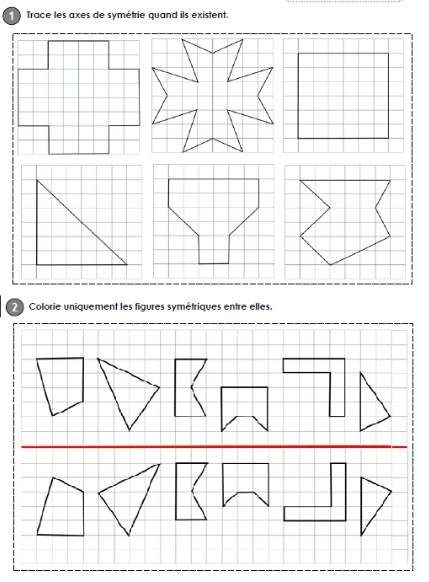 7.Sciences : 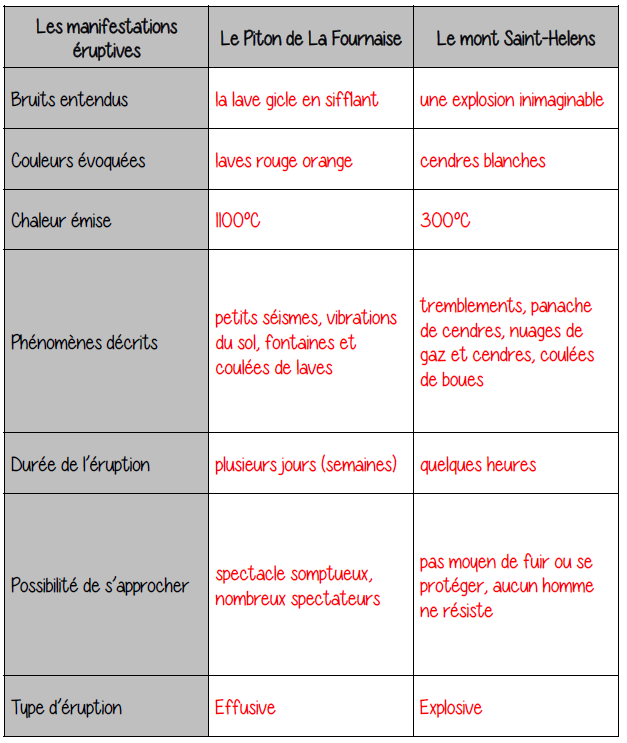 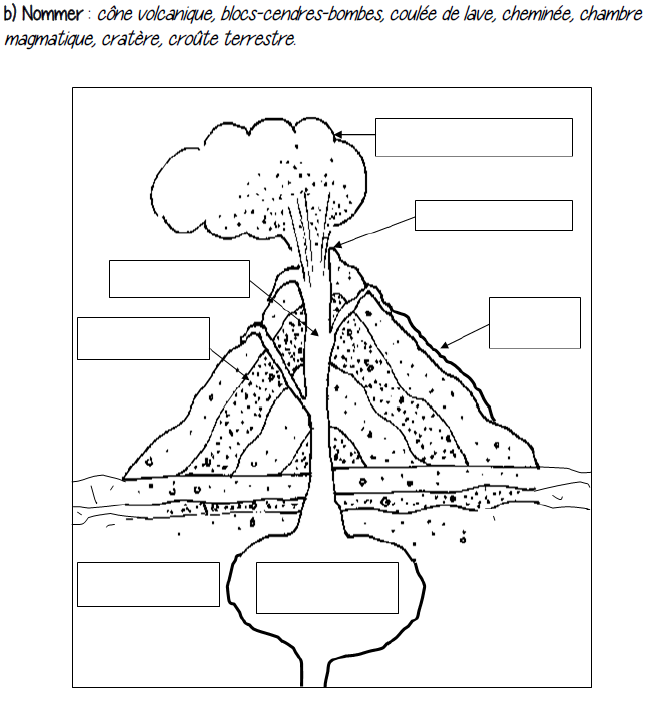 